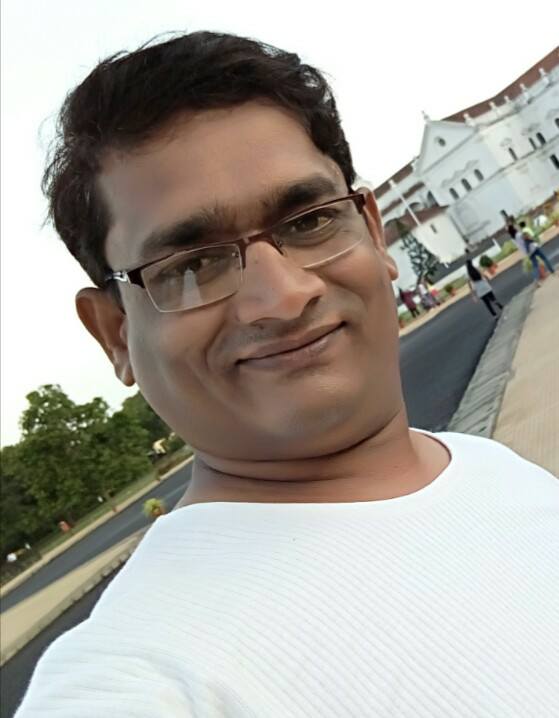 Dr. Chidanand Murageppa Kanamadi………………………………………………………………………………………………………Assistant Professor – Physics………………………………………………………………………………………………………Phone: 8806599144………………………………………………………………………………………………………Email:	cmkanamadi@gmail.com……………………………………Educational QualificationsPh.D., Physics, Shivaji University, Kolhapur (January, 2006)M.Sc.,Physics, Shivaji University, Kolhapur (2002)………………………………………………………………………………………………………Research / Academic ContributionResearch Areas Synthesis and Characterization of Ferrites, Ferroelectrics and Magnetoelectric Composites.Projects (Ongoing) “Synthesis and characterization of xx doped xxx: conversion of ferromagnetic into multiferroic” funded by Shivaji University Kolhapur through research initiation scheme.Research Articles/Papers: 26 papers in international journals.Total citations: 854, h – index : 18, i-10 index: 22 (as on 29/08/2018)Google scholar homepage: https://scholar.google.co.in/citations?user=lUFy3Y8AAAAJ&hl=enBooks (Authored / Co-authored)Engineering Physics, Tech-Max Publications, Pune - (2013) ---------------------------------------------------------------------------------------------------------------------